МИНИСТЕРСТВО ОБРАЗОВАНИЯ И НАУКИ РФКАЗАНСКИЙ (ПРИВОЛЖСКИЙ) ФЕДЕРАЛЬНЫЙ УНИВЕРСИТЕТИНСТИТУТ ПЕДАГОГИКИ И ПСИХОЛОГИИКафедра специальной психологии и коррекционной педагогикиЗачетная работаСемейные традиции у татарского народа                                                                 Выполнили: студентки 5 курса,                                                   факультета психолого-                                                              педагогического образования                                                         специальности - логопедия                                                  группы № 20801з (27)                                      Рахимова Л.Ф.                                       Рахманова Д.Р.                                                            Проверила: Парфилова Г.Г.КАЗАНЬ 2012СодержаниеСемейные традиции у татарского народа.История татарской свадьбы.Обряды татар при рождении ребенкаСемейные традиции у татарского народаТатарская семья.Издавна татары строили семейную жизнь на основе Корана и Шариата. Именно религия во многом послужила формированию татарской культуры, традиции. Вера всегда была объединяющим звеном, служила, помогала быть единым духом и телом перед многими тяготами, выпадавшими на долю народа. И по сей день именно вероисповедание не дает раствориться татарам среди русскоязычного населения. Религия удерживает от размывания нравственных ценностей, что является необходимой нормой существования общества.Семья всегда высоко ценилась и ценится татарами, а вступление в брак считается естественной необходимостью. В прошлом семья являлась единственной возможной формой полнокровного функционирования любого хозяйства, также гарантией обеспеченной старости. Среди татар, как и среди других народов, исповедующих ислам, вступление в брак считалось священной обязанностью мусульманина: «Лицо, сочетавшееся браком, имеет перед Богом более заслуги, чем самый набожный мусульманин, оставшийся холостяком». «Детей приучали жить законами шариата. В воспитании детей решающей была власть отца. Девочка с ранних лет слышала о том, что надо быть покорным мужу, «ибо повиновение ему равно повиновению богу», а мальчик знал, что ему предстоит быть господином над женой». В прошлом на выбор брачного партнера у татар влияло экономическое соображение: семье нужна невестка – работница, способная к деторождению. Основной формой заключения брака был брак по сватовству. Основные требования, согласно традициям, предъявляемые к невесте, сохраняются поныне. Она должна обладать добрым характером и трудолюбием, а также с глубоким почтением относиться к родителям мужа. При выборе невесты обязательно обращали внимание на её трудовые навыки, за которыми наблюдали во время участия девушки в сезонных работах. На этом основании судили о трудолюбии потенциальной невестки. Иметь невестку и продолжать хлопотать по хозяйству считалось недостойным для свекрови. Недопустимым считалось, если невестка вставала утром позднее свекрови. Она не могла сидеть без дела, в то время как свекровь занималась хозяйством. Главной заботой свекрови было соблюдение обычаев и традиций в семье, а также присмотр за детьми.Свободное общение молодежи у татар было несколько стеснено нормами шариата. Несмотря на это, юноши и девушки всегда находили возможность встретиться – во время уборки урожая или сенокоса, у родника, куда девушки ходили за водой. Юноши, решившиеся жениться, специально ездили в поисках невесты в соседние деревни, к родственникам или друзьям. Существовал даже особый термин для таких поездок (высмотреть девушку). В честь приезжего юноши собирались на девичьи или молодежные игры на околице или устраивали «аулак өй», т.е. молодежные посиделки. Такие посиделки были порою единственной легальной формой молодежных встреч. Строгие нормы Шариата запрещали вольности между влюбленными. К тому же воспитание самих девушек закрепляло в их сознании нежелательность излишне бойкого общения с молодыми людьми. Это могло сойти за легкомысленность. И речи не было о разрешении интимных отношений, ведь даже лишняя улыбка девушки могла нанести вред её репутации.«Брачный возраст» для девушек был 16–17, иногда 14–15 лет или даже 12–13 лег. Для юношей нормальным возрастом для брака считались 16–18 лет, мужу полагалось быть старше жены на 3–5 лет.Среди критериев брачного выбора немаловажное (если не первостепенное) значение имела и имеет социальная и национальная принадлежность жениха и невесты. При заключении брака обязательно обращали внимание на происхождение и родословную будущего семейного партнера. Такое же значение придавали здоровью: нет ли в роду хронических заболеваний. Жена должна была иметь чистое, хорошее происхождение – не была бы незаконнорожденной и дурного поведения; чтобы исполняла обряды мусульманской веры, девственность; если вдова и не разведенная жена, чтобы была в состоянии иметь детей. При рассмотрении всех сторон родословной двигало стремление сохранить и укрепить будущее поколение, поэтому не удивительна щепетильность в вопросах здоровья рода, с которым собирались породниться. У татар, как у многих других народов, существует обычай соблюдения старшинства среди братьев и сестер при вступлении в брак, который сохраняется за редким исключением до сих пор. Поселение молодых у мужа или у его родителей было характерным явлением, отступление от нормы считалось позором. В народе недаром говорили: «Йортка кергенче – утка кер» (дословно: «Лучше войти в огонь, чем зятем в дом»).Традиционная татарская семья моногамна и основана на патриархальных принципах; для женщин существовал обычай избегать мужчин. Главной особенностью патриархальной семьи является резкое разделение полов по их социальным и социально – психологическим функциям. Разница в поведении полов настолько очевидна, что можно говорить о формировании мальчиков и девочек, юношей и девушек в двух мало соприкасающихся, почти параллельных мирах.Брак в Исламе рассматривается, как естественные узы между мужчиной и женщиной. С самых истоков Ислама мусульманам внушалось, что брачные отношения – это источник любви, сострадания и понимания. В частности, у мужчин поощряется внимательное, доброе отношение к женам, что говорится в высказываниях Пророка Мухаммеда.Брак в патриархальной семье рассматривается как завершающий акт в воспитании молодого поколения, который должен способствовать укреплению семьи и рода в целом, поэтому роль родителей, семьи в момент выбора жениха и невесты является определяющей.Была еще одна мрачная сторона брака, порождавшая нередко истинные традиции. Браки между приверженцами разной веры, запрещались, один из них должен был сменить вероисповедание. Были случаи добровольного ухода, когда одна из родственных сторон не соглашалась с выбором сына или дочери. Молодые уходили к родителям, принявшим их сторону, порывая все связи с другой стороной. По истечению года или по случаю рождения первенца родители с обеих сторон должны были встретиться и признать родственников, а брак детей считать действительным. Также в случае насильственного похищения невесты, родители невесты должны были признать родню и брак детей после рождения ребенка.После заключения брака жена переходила не только во власть, но и на иждивение своего супруга. Родители невесты не вмешивались во взаимоотношения молодых, более того, они ориентировали дочерей на покорность мужьям даже в тех случаях, когда взаимоотношения в семье бывали сложными. Женщина не могла по своему усмотрению покинуть дом мужа и уйти к родителям или родственникам. Разводы у татар случались крайне редко, инициатива исходила обычно от мужчины. При разводе он возвращал ту часть калыма, которая предназначалась на ее содержание. Женщина могла забрать с собой свои личные вещи.Тезис о приниженном положении женщин, при тщательном анализе этого вопроса, мог бы стать поводом для дискуссии. Фактически роль женщины в семье часто оказывалась совсем не такой, как можно себе представить, рассматривая внешнюю сторону семейного мусульманского права. Это проявлялось в отсутствии права выбора жениха в выдаче замуж несовершеннолетних, в тяжелом положении в семье жены, снохи, в меньшей доле при разделе имущества, в запрете ходить с открытым лицом на улице. Об этом свидетельствует роль и место старейшей женщины в большой семье или матери главы семьи в малой. И, наконец, власть старшей жены над младшими, если мужчина имел несколько жен. В конце XIX века случаи многоженства у татар были довольно редким явлением. В отдельных случаях мужчина мог позволить себе иметь двух жен. Чаще всего это делали зажиточные крестьяне и богатые горожане.Вся полнота власти сосредоточивалась у главы семьи, обычно им был старший мужчина – дед, отец, брат. Он определял внутренний распорядок жизни семьи, мог вмешаться в личные дела и отношения взрослых членов семьи, имел решающее слово при выборе жениха или невесты. Обязанности, как правило, справедливо разделены между членами семьи. В принципе по-разному конечно бывает, но в современных татарских семьях действительно муж и жена играют скорее роль равноправных партнёров, что зачастую нехарактерно для многих других народов.Вплоть до конца XIX в. общинные и семейные, родственные отношения в основном регулировались народными обычаями (гадат) в сочетании с нормами брачно-семейного права или свода мусульманских законов (шариата). Действовали характерные для всех татар правила родственной помощи, а также соседского права, по которому сосед приравнивался к родственнику. Татарам и по сей день свойственно сохранение родственных и соседских связей. В условиях социально-экономических и финансовых затруднений, которые испытывает основная масса населения в современности, поддержание таких связей становится актуальным.Мусульманское право окружено предрассудками, в Исламе разрешена полигамия, женщина носит одежду, полностью скрывающую наиболее привлекательные места ее тела, некоторые лимиты в ее поведении вызывают волну непонимания и даже осуждения со стороны немусульман, ведь все это так контрастирует с нравами и правилами нашей современной, повседневной жизни. Чтобы понять эти особенности мусульманского брачно-семейного права, надо заглянуть «за ширму» мусульманской семьи, и тогда можно увидеть, что она из себя представляет в действительности.Моральные и этические нормы шариата запрещают посторонним мужчинам и женщинам смотреть друг на друга. Мужчинам запрещено смотреть даже на волосы посторонней женщины, не говоря уж о лице или руках, на которые нельзя ни просто взглянуть, ни, конечно полюбоваться. Причем мусульманину разрешается смотреть на лицо и руки «женщины священного писания» (христианки или иудейки), но, не нарушая законы шариата, он не может видеть другие части тела христианки или иудейки. А от мусульманок шариат требует закрыть тело и волосы от посторонних мужчин, желательно и от несовершеннолетних мальчиков, которые «отличают хорошее от плохого». (В шариате часто употребляется это выражение в отношении несовершеннолетних мальчиков. При этом имеются в виду мальчики, уже что-то знающие об интимных отношениях полов).При бракосочетании, если муж ставит условие, что женится на девушке, и если выясняется, что это не так, он имеет право расторгнуть брак. Если мужчина за неимением жены нарушил запрет ислама, т.е. имел интимные отношения с женщиной, шариат требует, чтобы он женился на ней. Учитывая легкость мусульманского развода, это требование шариата не создает никаких хлопот для мужчины. Однако с точки зрения мусульманской этики такой поступок может иметь неприятные последствия, как для мужчины, так и для женщины, особенно если он станет известен посторонним, а именно общественное порицание, которое может повлечь отказ от вступления в брак с таким человеком.В мусульманском обществе брак, сопровождающийся рождением детей, является религиозной обязанностью, а безбрачие – прискорбным состоянием. Коран допускает, чтобы верующий имел одновременно четырех жен. В суре Корана, которая называется «Женщины», сказано: «Женитесь на тех, что приятны вам, женщинах – и двух, и трех, и четырех. А если боитесь, что не будете справедливы, то на одной…».Социально-экономические нужды занимают главное место в правовых нормах шариата, касающихся брачно-семейных отношений.Жена обязана:Жить в доме мужа;Подчиняться его приказаниям, если они не безрассудны;Строго соблюдать супружескую верность с момента подписания брачного договора, не зависимо от того, был ли уплачен махр или нет;Избегать предосудительной близости с посторонними мужчинами;Не показываться без уважительных причин в публичных местах;Без разрешения мужа, жена не имеет права ни приобретать имущества, ни нанимать прислуги.Следует отметить, что непослушная жена не может претендовать на содержание ее мужем в течение всего срока, пока она не подчиняется его воле. В случае невыполнения женою указанных требований, муж может развестись с ней и отказать ей в содержании. Непокорную жену муж в праве лишать свободы и после увещаний подвергать легким телесным наказаниям.Муж обязан:Содержать взрослую жену сообразно со своим и ее состоянием, а при неравенстве условий – по среднему расчету. Муж содержит жену в постоянном браке, после дачи развода по желанию мужа, при разводе в случае беременности жены. Отлучка мужа из дома на срок 6 месяцев и отказ содержать жену на протяжении того же срока являются поводом для развода.Если у мужа более одной жены, то он обязан дать каждой отдельное спальное помещение, имеющее свой отдельный выход во двор, и по возможности равно делить между ними свое имущество, обращаясь с ними одинаково и в других отношениях.В случае отказа мужа от брачного сожительства, жена может обратиться к народному судье, который, впрочем, действует на супругов одним лишь увещанием.Муж обязан позволять жене посещать ее родителей раз в неделю, детей от прошлого брака – посещать их достаточно часто, а также позволять ей посещать и принимать ее собственных родных, находящихся в степенях родства.Муж не подвергается взысканию (ни гражданскому, ни уголовному) за несоблюдение супружеской верности, за исключением случая содержания в одном доме с женой наложницы – язычницы. Это может быть рассмотрено, как оскорбление религиозного чувства жены, составляющее акт «жестокости», в широком смысле этого слова, оправдывающее жену за нежелание жить с мужем и предоставляющее ей право требовать от него содержания, несмотря на отказ жить с ним.Муж должен хорошо относиться к жене и обращаться к ней так, как того требуют обычаи.Муж обязан покупать жене различную одежду для лета и зимы, для ношения днем и ночью, а также все необходимое белье, одеяло, подушки, ковры и т. д.Развод по мусульманскому праву, в отличие от многих других светских и религиозных законодательств мира, отличается своей поразительной легкостью и отсутствием каких − либо формальностей. Поразительно то, что ислам, так ревностно борющийся против безбрачия и монашества, создает очень легкие условия для расторжения брака и разрушения семьи.В деле развода мужчина более свободен в своих действиях, чем женщина, хотя формально аналогичное право дается и последней. Единственные условия, которые шариат ставит перед мужчиной, желающим развестись, – он должен быть в здравом уме и никем не принуждаем к разводу. Женщина, получившая развод, как и вдова, не может сразу выйти замуж. Шариат устанавливает следующие правила: сразу после развода может выйти замуж женщина, которой не исполнилось девяти лет, и вдова старше 50 лет, так как считается, что женщины ни в том, ни в другом возрасте не могут иметь детей и потому им не требуется ожидать истечения после разводного срока, установленного шариатом.Традиционно татары стремились всегда иметь как можно больше детей, а именно мальчиков, как продолжателей рода, надежную опору в старости, как рабочую силу для ведения хозяйства. Многодетные семьи встречали одобрение в обществе. Многодетность была естественным явлением в татарских семьях. Средняя численность индивидуальной семьи, составляла 8–10 человек. И современная татарская семья считает, что в семье должны быть дети. Но сейчас очень много семей, где женщина по тем или иным причинам не может иметь детей. Эти супруги берут на воспитание чужих детей из детских домов, а чаще всего из родильных домов, где от младенцев отказываются женщины или есть случаи, когда берут новорожденного ребенка из родственной многодетной семьи. При этом считается, что бог воздаст за благой поступок, семья будет прочная, таких родителей уважают в обществе, тепло отзываются и стараются помочь советом и делом. Татары всегда считали, что женщина должна рожать, а нерожающая женщина становилась объектом пересудов, сплетен окружающих. О таких женщинах говорили, что они «пустоцветы».Основные принципы традиционного семейного этикета, строившегося на безупречном уважении и почитании старших младшими, родителей детьми, трудолюбии сохраняются в большинстве татарских семей. Особым уважением пользуются дедушка и бабушка (бабай, эби). Их спальные места располагаются в передней (гостевой) части дома, а во время общей трапезы они сидят на почетных местах. Более успешна передача народных традиций, национального самосознания: («Мы – татары», «Мы – трудолюбивый и поэтому преуспевающий народ»), происходит в трехпоколенных семьях, где главную роль играет пожилое поколение – бабушки и дедушки.Важнейшей функцией современной семьи остается воспитание детей. Недаром татары говорят: «Балалы ей – базар, баласыз ей – мазар» (дословно: «Дом с детьми – базар, дом без детей – кладбище»).Воспитание морально – нравственных качеств также считается одной из главных задач родителей, которые предостерегают своих детей от поступков, осуждаемых обществом. В этом родители руководствуются традициями, уходящими в глубокую древность, на которых были воспитаны все предшествующие поколения. Распределение ролей родителей в передаче детям народных традиций имеет свою специфику. Отцы в большей степени причастны к воспитанию национального самосознания, тогда как матери в основном передают особенность национальной культуры и быта на содержательном уровне. В современной семье сохраняется и традиция поддержки взрослыми его членами авторитета отца перед детьми.К труду детей приучают с раннего возраста. Мальчики, как правило, выполняют работу, считающуюся мужской, а девочки во всем помогают матерям и ухаживают за младшими братьями и сестрами. В процессе труда дети не только воспринимают трудовые навыки, в них воспитываются такие нравственные качества, как чувство коллективизма, ответственности, долга, забота и внимание по отношению к окружающим, уважение к старшим.Сохраняется и традиция соблюдения возрастного ранга между детьми: младшие дети должны слушаться старших братьев и сестер, которые, в свою очередь, должны оберегать младших и заботиться о них. У татар принято обращение к старшим братьям и сестрам, даже при небольшой возрастной разнице, не по имени, а с помощью звательных форм терминов родства: апа – старшая сестра, абый (абзий) старший брат. Такие же формы обращения употребляются по отношению к братьям и сестрам родителей.Ислам предписывает мужчинам заботиться о своих матерях, сестрах, дочерях и женах. Татары проявляют особое отношение к матери. В одном из достоверных хадисов (Хадис – высказывание пророка и сообщение его сподвижников о его учении и образе жизни) сказано, что «рай находится под ногами матери», а значит, отношение к матери определяет благополучие мужчины. Традиционный характер носила опека над осиротевшими детьми. Осиротевшие дети не отдавались в детские дома. Заботу о них принимали на себя родственники, а иногда просто односельчане.Татары очень гостеприимный народ. Вы никогда не уйдёте из татарской семьи без угощения. Это у них в крови. Татарский народ добрый, доброжелательный, чистоплотный: даже не имея бытовых условий, водопровода, ни одна татарская женщина не будет готовить, не причесавшись, не укрыв голову. Потом, честность всегда была свойственна татарину: даже во время войны никогда не было замков на домах. Предки татар – булгары были земледельцами, отсюда, соответственно − трудолюбие. У большинства татар сохранилась коммерческая жилка, они всегда были лучшие «купи-продай. Татарам также свойственна преданность родству.В процессе изменений в социально-политической жизни среди татарского населения влияние ислама упало. Вопросы семьи и брака перешли в ведение государственных органов. В наше время брак стал актом создания новой семейной ячейки на основе добровольною союза молодых, объединенных взаимной любовью и уважением. Отношения в современной татарской семье более демократичные, они предполагают уважение личного достоинства каждого ее члена, но традиционный этикет в основном соблюдается. Семья выступает оплотом национального духа, символом незыблемости и сохранности семейных устоев, носителем высоких, нравственных и эстетических начал, хранительница культуры традиций и языка.Семейные традиции у татар.Традиции татарской семьи развивались очень долго. Хотя к XVIII веку наметилась тенденция к уменьшению семей, взаимопомощь в хозяйстве никуда не делась и все тяготы и радости традиционно делятся на всех членов семьи. Также сохранился и традиционный патриархальный уклад, с небольшим присутствием женского затворничества.Как и у других народов, у татар главными событиями в семье были рождения детей и свадьбы. На праздник, посвященный рождению ребенка, мужчины приглашались отдельно от женщин. Историк Каюм Насыри описывает обряд на рождение ребенка: когда все приглашенные соберутся, ребенка, лежащего на подушке, подносят мулле. Тот задает родителям вопрос об имени ребенка. После мулла располагает дитя ножками в сторону Каабы и читает молитву. После он трижды произносит фразу «Пусть твое драгоценное имя будет» и называет выбранное ребенку имя. Каждому гостю после подносят масло с медом. Беря угощение, гость кладет на поднос деньги – подарок. Время идет, сегодня в качестве подарка могут и купить автомобиль, но церемония остается неизменной.Свадьбы в татарской традиции бывают трех видов: сватовство, уход девушки без благословления родителей и похищение невесты без ее согласия. Чаще всего молодые люди женились после сватовства. Невесту выбирали родители жениха, а потом посылали сватов. Обговорив все «детали», родственники невесты начинали приготовления к свадьбе. Накануне бракосочетания семья жениха отправляла семье невесты подарки и выкуп. Это самая «современная» часть ритуала – подарки и выкуп всегда соответствовали духу времени. Раньше ими были ковры или живность, а теперь в качестве калыма могут и купить автомобиль или квартиру. Во время самого сочетания и свадебного обеда жених и невеста традиционно не присутствуют – их представляют отцы. Традиционная свадьба заканчивается подачей щербета семье жениха, свидетельством принятия выкупа за невесту.По сей день во многих семьях интересными и яркими остаются обряды на свадьбы. Это и выкуп невесты (калым), и получение приданного невесты (бирнә), и религиозный обряд свадьбы (никах), и другие традиции.Татарская свадьбаНесомненно, татарская свадьба сегодня претерпела значительные изменения, по сравнению с прошлыми веками. Свадьба наиболее полно характеризует миропонимание и эстетику этноса, однако, традиции имеют свойство забываться.Свадьбы у татар справляются в ноябре. Связано это с тем, что оканчивается пора сельскохозяйственных работ. Молодоженам желают в основном красивой жизни и «скачке на коне счастья». Даже в этих словах проявляется кровная любовь татар к лошадям, хотя давно уже наступил век авто. В общих чертах татарская свадьба во многом похожа на русскую. Таинственный колорит татарской объясняется тем, что татары — мусульмане. Необычность татарской свадьбы сразу же выявляется — если у русских за невестой приезжает жених, то у татар родственники невесты приезжают и «забирают» жениха. После того, как они как бы уговорили жениха, жениха отвозят к невесте. Везут жениха не в дом невесты, а место, называемое кияу-келәте. В этом помещении прячут невесту, а в дальнейшем в нем пройдет первая брачная ночь. Раньше кияу-келәте делали в специальных сарайчиках, а сегодня же молодожены пользуются пару дней соседским домом. Естественно, возникает вопрос о жениховской калыме (плата). Для того, чтобы проникнуть в кияу-келәте жениху придется потратить деньги на различные препятствия, учиненные подружками невесты. Но и у невесты напротив жениховской калыми должно быть приданое — одежда, постель, домашняя утварь и пр., которое называется бирнә. На протяжении всей свадьбы невеста не должна ни есть, ни пить, ни разговаривать, ни улыбаться, вызывая сочувствие у стороннего наблюдателя. Во всем остальном татарская свадьба либо похожа на славянскую, либо довольно приемлема и без особых странностей.Татарская семья - дело тонкое.Семьи татарского народа в своей жизни основываются на Шариат и Коран. У татар создание семьи считается общепринятой необходимостью. Шикарной невеста считается, если она имеет благородное происхождение, девственна, может рожать детей, обладает крепким здоровьем и всегда следует мусульманским традициям. Супруг же обязан обладать лишь частью вышеперечисленных критериев: должен иметь хорошее здоровье, благородное происхождение и чтить мусульманские традиции. Татарские семейные традиции конечно уникальны, но во много они похожи на мусульманские.Татарская семья в своих укладах основывается на патриархальных принципах. Прослеживается это в том, что мужчины и женщины имеют разные социальные функции. После заключения брака муж имеет полную власть над женой, она становится его иждивенкой. Родители невесты не имеют права вмешиваться в отношения молодой семьи, что бы в них не происходило. Жена не может без согласия мужа покинуть дом: пойти в гости к родственникам или родителям.Разводам татарские семьи подвергаются крайне редко и только по инициативе мужа. Если все же муж решил развестись, то обязан выполнить часть калыма, предназначенного на содержание жены. В обязанности жены входит подчиняться мужу всегда и во всем, выполнять все его указания и хранить верность. Муж обязан покупать жене одежду и другие необходимые вещи, т.е. полностью ее содержать, так же он обращаться с ней согласно требованиям обычаев.В случае, если муж женится несколько раз, он обязан каждую жену обеспечить местом жительства с отдельным выходом во двор. Комната каждой жены должна иметь дизайн не хуже чем у другой и обеспечивать муж должен всех одинаково. В этой статье представлены лишь основные традиции татарских семей, базирующиеся на мусульманских.Брачные обычаи.У башкир и тулвинских татар существует несколько разновидностей заключения брачных отношений. Одним из самых распространенных обычаев до наших времен остался обычай похищения возлюбленной девушки - кыз урлау. Эту форму заключения брачных отношений признают многие народы мира, причем вне зависимости от степени цивилизованности народа.Однако сразу же необходимо уточнить, что в данном случае подразумевается под термином "форма". В литературе, раскрывающей темы семейных и брачных отношений, понятие "форма брака" может нести различную смысловую нагрузку. К примеру, некоторые семейные психологи склонны вкладывать в термин "форма брака" такие понятия, как моногамия, полигамия, групповые браки. В этом случае речь идет об основных формах брачных отношений. В других же случаях формой брака могут называть характер ситуации, на фоне которой заключается брачный союз.В нашем случае речь идет об условиях, в которых идет заключение брачного союза, обусловленных влиянием традиций народа. У татар издревле существует традиция, по которой молодой человек имеет определенное брачное право на девушку. Такое право обуславливается родовыми, точнее межродовыми связями. В эту категорию можно отнести браки между кузенами, право взять в жены вдову брата (так называемый левират). Так же традиция допускает брак покупкой, то есть внесением за невесту определенного калыма. Весьма распространено у татар и похищение невесты, когда девушку похищают из отчего дома жених и его друзья.В конце девятнадцатого, начале двадцатого столетия у татар преобладал брак по сватовству. Данная форма предопределяла все обряды свадебной церемонии. Характерным для данной формы заключения брака был единый комплекс обрядов. Отличия могли быть обусловлены только причинами социального характера и обычно заключались в различном числе приглашенных гостей, щедрости даров и продолжительности свадебного застолья.Семейные традиции.Семейно-родственные отношения татар прошли сложный путь развития. До 18 века большие семьи начали исчезать, наметилась тенденция к образованию малых семей. Однако, между родственниками продолжала практиковаться широкая взаимопомощь в хозяйственных делах, при проведении свадеб, в праздниках по случаю рождения детей. Традиционно господствовала семья, основанная на патриархальных принципах, с некоторыми элементами женского затворничества.Наиболее значимыми семейными событиями у татар, как и у других народов, были свадьба и рождение ребенка.Существовало три вида бракосочетаний: через сватовство, уход девушки к любимому без разрешения родителей и похищение девушки без ее желания. Наиболее распространенным было бракосочетание по сватовству.Выбором невесты занимались родители жениха, потом засылали сват. После заговора родственники невесты начинали готовиться к свадьбе. За день к свадьбе родители жениха отправляли невесте выкуп и подарки. Во время бракосочетания и на свадебном обеде жених и невеста не присутствовали, их представляли родители. Заканчивалась свадьба подачей щирбета родственникам жениха, что служило знаком сбора денег за невесту.Радостным событием для семьи было рождение ребенка. На застолье по поводу рождения малыша мужчины и женщины приглашались отдельно. Татарский просветитель и историк Каюмов Насир так описывает этот обряд: "Когда все приглашенные оказываются в сборе, ребенка на подушке подносят к мулле, он спрашивает родителей, как назвать ребенка. Мулла кладет ребенка ногами в сторону Каабы и читает молитву, затем ... три раза произносит: "Пусть твое драгоценное имя будет такое-то" Каждому из гостей подносят мед с маслом. Угощаясь приглашен кладет на поднос деньги, сколько может ".Яркими и интересными и по сей день в некоторых семьях остаются свадебные обряды - получение выкупа за невесту (калым), приданого самой невесты (Бирнә), религиозный обряд бракосочетания (никах) и другие обряды.Источники1. tatar-media.ru2. welcome-kazan.ru3. tatarins.ru4. tatarplanet.ru5. www.tatar-rifs.ruИстория татарской свадьбы, проведение свадьбы по законам ислама. Обряд никах, свадебное застолье на татарских свадьбах. национальные обычаи древнего народа делают татарскую свадьбу самобытной и интересной.Татары, будучи расселенными от Сибири до Крыма, имея некоторые языковые различия, вправе считать себя единой нацией, с богатейшим литературным языком, очень древней культурой, сильным национальным духом, сохранившим свои традиции и своеобразные обряды. Наиболее ярко проявляется историческая память нации в возрождающихся сегодня свадебных традициях. Татарская свадьба развивалась и видоизменялась в тесной связи с историческими событиями, происходившими на обширных территориях проживания татар. Но при этом прослеживается наличие единства свадебных обрядов, хотя названия свадебных обрядов, чинов и угощений называются различными терминами у разных групп татар. Так, основным различием у татар-мусульман и православных татар-кряшен является религиозный обряд бракосочетания, у мусульман – это проводимый на дому обряд никах, а у христиан – венчание в церкви.Торжественные обряды, которыми сопровождается создание новой семьи, у татар издавна своеобразны и красивы. Они сохранили некий магический смысл для обеспечения достатка, спокойствия и многодетности семьи. В начале ХХ века исследователь Г. Ахмеров выделял такие формы заключения брака в татарской культуре: по сватовству, похищение невесты и добровольный уход к жениху. Для свадебного обряда татар до начала XX в. было характерным заключение брака по сватовству. Эта форма бракосочетания, в отличие от похищения невесты и добровольного ухода девушки к жениху, отличалась строгим соблюдением обрядности. Причем, устоявшиеся обряды были характерны для определенной местности, а различия имели социальный характер (количество гостей, длительность свадебных гуляний, богатство подарков).Порядок проведения свадьбы был следующим.От родственников жениха поступало предложение родителям невесты, и во время сватовства обсуждалось количество и качество даров – калым (по-татарски – калын) и время проведения свадьбы. В перечень подарков, которыми родственники жениха должны были уплатить выкуп за невесту, входили предметы обихода, одежда, головные уборы, обувь, постельные принадлежности. Полагалось также передать деньги для приготовления приданного невесты и внести лепту продуктами для свадебного торжества. Размер приданного невесты при этом особо не оговаривался. Далее следовал сговор, во время которого сторона невесты передавала в подарок скатерть или полотенце, а сторона жениха чаще всего передавала деньги. Родственников невесты, принимавших участие в сговоре, всегда потчевали угощением.Официальная часть мусульманской свадьбы, называемая никах, никах туй, проводилась в доме невесты. Родители жениха были на ней главными гостями. Однако на свадьбу родственники жениха приезжали не с пустыми руками, а привозили определенные угощения и калым, если он не был передан до свадьбы. Роли всех, участвующих в свадьбе родственников, были оговорены: часть родственников невесты приносила угощение на свадьбу, а другая часть родни приглашала к себе родственников жениха и заботилась о них, угощая и предоставляя ночлег, так как свадьба продолжалась не один день.Основной обряд никах проводил мулла. В особой книге мулла записывал условия, на которых заключался брак. При этом перечислялись затраты на свадьбу со стороны жениха, а также оговаривалась сумма выплаты жене в случае расторжения брака по желанию мужа. Жених и невеста при этом не присутствовали, и на вопрос муллы о согласии на брак отвечали за жениха – его отец, а за невесту – свидетели. Свидетели специально интересовались о согласии невесты, находящейся либо в другой комнате, либо просто за занавесью. Получив согласие жениха и невесты, мулла читал Коран в торжественной обстановке. И только после обряда никах начиналось свадебное угощение.Этот приезд знаменателен тем, что жениху приходилось неоднократно платить выкуп и за въезд во двор, и за возможность войти к невесте, а также тем, кто стелил брачную постель и топил баню. Особо ценный подарок подносился супруге. Первый приезд жениха длился от 2-х до 6-ти дней, затем он уезжал к родителям и далее навещал невесту по четвергам, а утром уезжал. Продолжительность этого периода зависела от выплаты калыма.После полного погашения калыма молодая жена могла переехать в дом мужа. Здесь тоже соблюдались традиции: мать мужа стелила под ноги невестке мягкую подушку или шубу, встречая молодую добрыми словами. В доме невестка должна была повесить полотенце, а затем уже сесть к столу и обязательно отведать намазанную маслом и медом хлебную горбушку. По давним приметам так полагалось поступить, чтобы молодая жена была мягкой, покладистой и уживчивой. Обычай погрузить руки молодой жены в муку соблюдали для того, чтобы обеспечить достаток в новой семье. Существовали еще обычай украшения дома предметами из приданного невесты и обычай показа молодой дороги к роднику. Невестка одаривала всех родственниц, которые участвовали в этом действе.После переезда молодой в дом мужа продолжались угощения как в доме родителей мужа, так и в домах его родственников, молодожены навещали дом родителей жены, а те в свою очередь наносили визит в дом жениха.Формы заключения брака у татар, отличные от описанных трех и сформированные к началу XX в., были менее распространены. Так, к похищению невесты, наиболее древнему и первобытному виду бракосочетания, женихи обращались только в случаях, когда не удавалось договориться и получить согласие невесты и ее родителей. После похищения родители невесты и сама похищенная соглашались на брак, дабы избежать позора. В похищении были тоже определенные правила, которых придерживались: никогда не похищали вдов, более зрелые женихи и вдовцы тоже не прибегали к такому виду брака. Девушек из своей родни, а также незнакомых девушек не похищали. После похищения жених обязан был выплачивать гораздо больший калым, свадебный обряд проходил в доме жениха более упрощенно.Иногда похищение устраивалось по соглашению сторон, было просто инсценировкой, что позволяло значительно сократить расходы на свадьбу.Добровольный уход девушки к жениху – третий вид брака, распространенный в начале прошлого столетия. Он был основан на обоюдном желании вступить в брак, хотя и осуждался общественным мнением. Такой вид брака имел некоторые преимущества: юноше и девушке не надо было ждать очереди вступления в брак за старшими братом или сестрой, условия свадебной сделки диктовали родители жениха, и это влияло на размер калыма – он назначался меньшим. В основном, такие виды брака, как похищение и добровольный уход к жениху осуждались и поэтому были достаточно редки на рубеже XIX – XX веков.У татар-кряшен свадебный обряд был несколько изменен. Под венец молодую пару провожали посаженные родители (в основном близкие родственники жениха), а после обряда венчания молодая супруга жила в их доме. Основная свадьба проходила в доме мужа, куда перевозили невесту уже облаченную в женский головной убор.процесс всегда сопровождался одариванием молодоженов подарками и деньгами.На свадебные обычаи и обряды татар сильное влияние оказывали изменения в жизни всего общества. Начало XX века было очень сложным. Тяжелые годы восстановления после гражданской войны, материальные лишения привели к упрощению, к менее строгому соблюдению свадебной обрядности. Период от 30-х до 60-х годов характеризовался сокращением традиционных и появлением новых свадебных обрядов.Источник: http://weddingweb.ru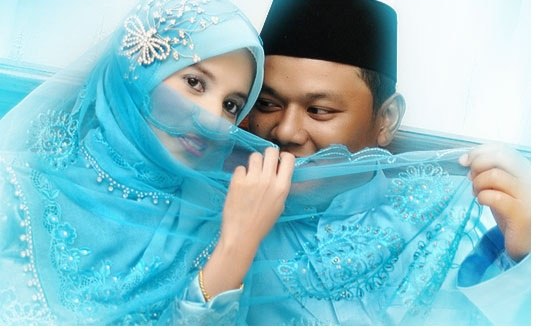 Татарская свадьба – это яркое и очень сложное явление быта татар. Изучению семейных и свадебных татарских традиций посвящены многие научные труды. То обстоятельство, что татары в большинстве своем – мусульмане, диктует проведение свадьбы по законам ислама, а богатые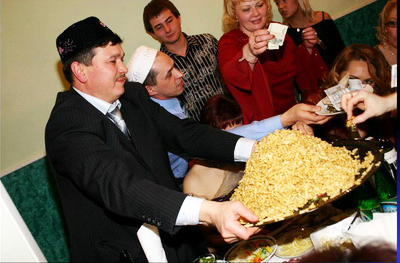 Гости праздновали свадьбу в доме невесты два или три дня, а после их отъезда готовились к приезду жениха. Помещение для молодой пары тщательно украшали предметами из приданного невесты, это было их пристанищем на несколько дней – на период первогопроиезда жениха.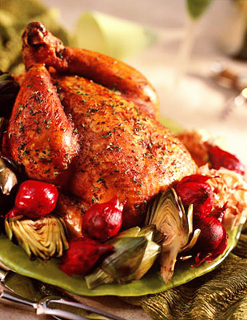 Свадебное застолье на татарских свадьбах также отличалось соблюдением вековых национальных традиций. На татарской свадьбе обязательно подавали свадебного гуся и особые ритуальные свадебные блюда – чак-чак и губадию. Изготовление свадебного пирога губадии доверяли специальным мастерицам, чак-чак обычно готовила сторона невесты, а гуся привозили родственники жениха или готовили блюда из гуся от обеих сторон. Существовали определенные правила подачи на стол и разделывания ритуалҗных блюд, этот 